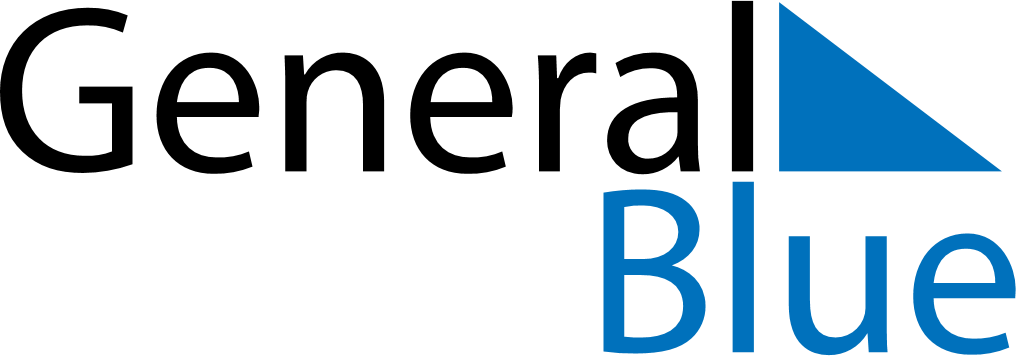 June 2024June 2024June 2024June 2024June 2024June 2024June 2024Ulaanhad, Central Aimak, MongoliaUlaanhad, Central Aimak, MongoliaUlaanhad, Central Aimak, MongoliaUlaanhad, Central Aimak, MongoliaUlaanhad, Central Aimak, MongoliaUlaanhad, Central Aimak, MongoliaUlaanhad, Central Aimak, MongoliaSundayMondayMondayTuesdayWednesdayThursdayFridaySaturday1Sunrise: 5:02 AMSunset: 8:48 PMDaylight: 15 hours and 46 minutes.23345678Sunrise: 5:01 AMSunset: 8:49 PMDaylight: 15 hours and 47 minutes.Sunrise: 5:01 AMSunset: 8:50 PMDaylight: 15 hours and 49 minutes.Sunrise: 5:01 AMSunset: 8:50 PMDaylight: 15 hours and 49 minutes.Sunrise: 5:00 AMSunset: 8:51 PMDaylight: 15 hours and 50 minutes.Sunrise: 5:00 AMSunset: 8:52 PMDaylight: 15 hours and 51 minutes.Sunrise: 4:59 AMSunset: 8:53 PMDaylight: 15 hours and 53 minutes.Sunrise: 4:59 AMSunset: 8:53 PMDaylight: 15 hours and 54 minutes.Sunrise: 4:59 AMSunset: 8:54 PMDaylight: 15 hours and 55 minutes.910101112131415Sunrise: 4:58 AMSunset: 8:55 PMDaylight: 15 hours and 56 minutes.Sunrise: 4:58 AMSunset: 8:55 PMDaylight: 15 hours and 57 minutes.Sunrise: 4:58 AMSunset: 8:55 PMDaylight: 15 hours and 57 minutes.Sunrise: 4:58 AMSunset: 8:56 PMDaylight: 15 hours and 58 minutes.Sunrise: 4:58 AMSunset: 8:57 PMDaylight: 15 hours and 58 minutes.Sunrise: 4:58 AMSunset: 8:57 PMDaylight: 15 hours and 59 minutes.Sunrise: 4:57 AMSunset: 8:58 PMDaylight: 16 hours and 0 minutes.Sunrise: 4:57 AMSunset: 8:58 PMDaylight: 16 hours and 0 minutes.1617171819202122Sunrise: 4:57 AMSunset: 8:59 PMDaylight: 16 hours and 1 minute.Sunrise: 4:57 AMSunset: 8:59 PMDaylight: 16 hours and 1 minute.Sunrise: 4:57 AMSunset: 8:59 PMDaylight: 16 hours and 1 minute.Sunrise: 4:57 AMSunset: 8:59 PMDaylight: 16 hours and 1 minute.Sunrise: 4:58 AMSunset: 9:00 PMDaylight: 16 hours and 2 minutes.Sunrise: 4:58 AMSunset: 9:00 PMDaylight: 16 hours and 2 minutes.Sunrise: 4:58 AMSunset: 9:00 PMDaylight: 16 hours and 2 minutes.Sunrise: 4:58 AMSunset: 9:00 PMDaylight: 16 hours and 2 minutes.2324242526272829Sunrise: 4:58 AMSunset: 9:01 PMDaylight: 16 hours and 2 minutes.Sunrise: 4:59 AMSunset: 9:01 PMDaylight: 16 hours and 1 minute.Sunrise: 4:59 AMSunset: 9:01 PMDaylight: 16 hours and 1 minute.Sunrise: 4:59 AMSunset: 9:01 PMDaylight: 16 hours and 1 minute.Sunrise: 5:00 AMSunset: 9:01 PMDaylight: 16 hours and 1 minute.Sunrise: 5:00 AMSunset: 9:01 PMDaylight: 16 hours and 0 minutes.Sunrise: 5:01 AMSunset: 9:01 PMDaylight: 16 hours and 0 minutes.Sunrise: 5:01 AMSunset: 9:01 PMDaylight: 15 hours and 59 minutes.30Sunrise: 5:02 AMSunset: 9:00 PMDaylight: 15 hours and 58 minutes.